Национална здравноосигурителна каса – РЗОК гр. Пловдив, на основание чл.10а, ал.2 от ЗДСл, във връзка чл.14, ал.1 и ал.2 от Наредбата за провеждане на конкурсите за държавни служители и Заповед № РД-09-1395 от 14.12.2018 година на Управителя на НЗОК,ОБЯВЯВА КОНКУРСЗА  ДЛЪЖНОСТ ДИРЕКТОР НА ДИРЕКЦИЯ(ЕДНА  ЩАТНА  БРОЙКА)в дирекция „Администриране и правно обслужване на дейността” с месторабота в РЗОК  гр. Пловдив, при следните условия:Минимални изисквания, предвидени в нормативните актове за заемане на конкурсната длъжност: образование: Висше;образователно-квалификационна степен: Магистър;професионален опит: 4 /четири/ години;или минимален ранг за заемане на длъжността: III младши.Специалности, по които е придобито образованието: от направления „Икономика“ или „Право“.Специфични изисквания за конкурсната длъжност: нямаДопълнителни изисквания за заемане на длъжността, съгласно утвърдена длъжностна характеристика:познания в областта на счетоводството и бюджетното финансиране; компютърни умения; работа със специализирани    програмни продукти;владеене на английски език ,удостоверено със  сертификат на европейско ниво5.Начин за провеждане на конкурса:решаване на тест;интервю.6. Необходими документи, които кандидатите следва да представят за участие в  конкурса:заявление за участие в конкурс /Приложение № 2 от Наредбата за провеждане на конкурсите за държавни служители (НПКДС)/;декларация по чл.17, ал.2, т.1 от НПКДС;копие от документи за придобита образователно – квалификационна степен (документите издадени в чужбина, следва да бъдат признати по реда на Наредбата за държавните изисквания за признаване на придобито висше образование и завършени периоди на обучение в чуждестранни висши училища);копие на документи, удостоверяващи продължителността на професионалния опит (трудова книжка, служебна книжка, осигурителна книжка и/или официален документ на български език, доказващ извършване на дейност в чужбина); в случай, че кандидатът притежава съответния ранг за изпълнение на длъжността, представя заверено копие от служебна книжка;копия от други документи по преценка на кандидата.7. Документите следва да бъдат представени лично или чрез упълномощено лице с нотариално заверено пълномощно в 10 дневен срок след датата на публикуване на обявлението за конкурса в сградата на РЗОК гр.Пловдив, ул. „Христо Чернопеев” 20, всеки работен ден от 8.30 до 12.30 часа и от 13.00 до 17.00 часа. Лице за контакт: Илиана Иванова – старши експерт, тел. 032/603004 и Теменужка Маневска – главен експерт, тел. 032/603055.Краен срок за подаване на документите до 17.30 часа на 31.12.2018 година включително.8. Списъците и други съобщения във връзка с конкурса ще се обявяват на интернет  страницата на НЗОК.9. Описание на длъжността: Разработване на политиката, планиране, организиране и контрол на дейностите по развитие на човешките ресурси, административното, правното, информационното, техническото, финансово-счетоводното и бюджетното обслужване в администрацията на РЗОК гр. Пловдив.10. Размер на основната заплата определена за длъжността – от 750 лв. до 2 400 лв. (основния размер на заплатата за длъжността се определя от професионалния опит на спечелилия конкурса кандидат, съгласно нормативните актове, определящи формирането на възнаграждението).Образци на заявление за участие в конкурс и декларация по чл.17, ал.2, т.1 от НПКДС могат да се изтеглят от http://www.nhif.bg/.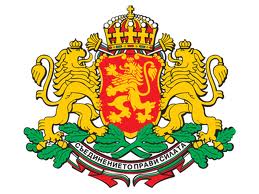 РЕПУБЛИКА БЪЛГАРИЯНАЦИОНАЛНА ЗДРАВНООСИГУРИТЕЛНА КАСА